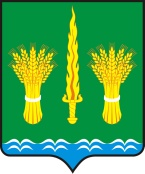 РОССИЙСКАЯ  ФЕДЕРАЦИЯОРЛОВСКАЯ ОБЛАСТЬадминистрация Малоархангельского районаПОСТАНОВЛЕНИЕ               от 04 декабря  2019 года  №  560                     г. Малоархангельск  О внесении изменений в приложение 13к постановлению администрации Малоархангельского районаот  13 марта 2013 г.  №  86 «Об утверждении административных регламентов»С целью приведения муниципальных нормативных правовых актов администрации Малоархангельского района в соответствие с действующим законодательством ПОСТАНОВЛЯЮ:1. Внести следующие изменения в приложение 13 к постановлению администрации Малоархангельского района от  13 марта 2013 г.  №  86 «Об утверждении  административных регламентов»:1) в разделе 2:- абзац первый подраздела 2.2 изложить в следующей редакции:«Государственная услуга предоставляется администрацией Малоархангельского   района, осуществляющей переданные государственные полномочия в сфере опеки и попечительства. Организационно-техническое обеспечение предоставления государственной услуги   осуществляется сектором опеки и попечительства администрации Малоархангельского района. Ответственным за предоставление  государственной  услуги является заведующий сектором опеки и попечительства администрации Малоархангельского района.»;-  абзац первый пункта 2.4.1 подраздела 2.4 изложить в следующей редакции:«Общий срок предоставления государственной услуги не должен превышать 10  рабочих дней со дня подтверждения соответствующими уполномоченными органами сведений, содержащихся в заявлении и предусмотренных пунктом 2.6.1 подраздела 2.6 настоящего раздела, в случае если заявление подано в целях назначения  опекунами или попечителями   несовершеннолетних граждан.»;- пункт 2.6.1 подраздела 2.6 изложить в следующей редакции:«2.6.1. Гражданин, выразивший желание стать опекуном или попечителем  несовершеннолетнего гражданина,  представляет в орган опеки и попечительства либо через должностных лиц многофункциональных центров предоставления государственных и муниципальных услуг, с которыми  заключены соглашения о взаимодействии, заявление с просьбой о назначении его опекуном (далее - заявление), в котором указываются:- фамилия, имя, отчество (при наличии) гражданина, выразившего желание стать опекуном;- сведения о документах, удостоверяющих личность гражданина, выразившего желание стать опекуном;- сведения о гражданах, зарегистрированных по месту жительства гражданина, выразившего желание стать опекуном;- сведения, подтверждающие отсутствие у гражданина обстоятельств, указанных в абзацах третьем и четвертом пункта 1 статьи 146 Семейного кодекса Российской Федерации;- сведения о получаемой пенсии, ее виде и размере (для лиц, основным источником доходов которых являются страховое обеспечение по обязательному пенсионному страхованию или иные пенсионные выплаты).Гражданин, выразивший желание стать опекуном, подтверждает своей подписью с проставлением даты подачи заявления указанные в нем сведения, а также осведомленность об ответственности за представление недостоверной либо искаженной информации в соответствии с законодательством Российской Федерации.»;- подраздел 2.6 дополнить пунктом 2.6.1.1. следующего содержания:«2.6.1.1. К заявлению прилагаются следующие документы:1) краткая автобиография гражданина, выразившего желание стать опекуном;2) справка с места работы лица, выразившего желание стать опекуном, с указанием должности и размера средней заработной платы за последние 12 месяцев и (или) иной документ, подтверждающий доход указанного лица, или справка с места работы супруга (супруги) лица, выразившего желание стать опекуном, с указанием должности и размера средней заработной платы за последние 12 месяцев и (или) иной документ, подтверждающий доход супруга (супруги) указанного лица;3) заключение о результатах медицинского освидетельствования граждан, намеревающихся усыновить (удочерить), взять под опеку (попечительство), в приемную или патронатную семью детей-сирот и детей, оставшихся без попечения родителей, оформленное в порядке, установленном Министерством здравоохранения Российской Федерации;4) копия свидетельства о браке (если гражданин, выразивший желание стать опекуном, состоит в браке);5) письменное согласие совершеннолетних членов семьи с учетом мнения детей, достигших 10-летнего возраста, проживающих совместно с гражданином, выразившим желание стать опекуном, на прием ребенка (детей) в семью;6) копия свидетельства о прохождении подготовки лиц, желающих принять на воспитание в свою семью ребенка, оставшегося без попечения родителей, на территории Российской Федерации в порядке, установленном пунктом 6 статьи 127 Семейного кодекса Российской Федерации (за исключением близких родственников ребенка, а также лиц, которые являются или являлись усыновителями и в отношении которых усыновление не было отменено, и лиц, которые являются или являлись опекунами (попечителями) детей и которые не были отстранены от исполнения возложенных на них обязанностей) по утвержденной Министерством просвещения Российской Федерации форме.»;- в пункте 2.6.2 подраздела 2.6 слова «указанное заключение и документы, предусмотренные подпунктами 1 и 7 пункта 2.6.1 настоящего подраздела» заменить словами «указанное заключение, заявление и документ, предусмотренный подпунктом 5 пункта 2.6.1.1 настоящего подраздела»;- пункт 2.6.3 подраздела 2.6 изложить в следующей редакции:«2.6.3. Документы, указанные в  подпункте 2 пункта 2.6.1.1 настоящего подраздела, действительны в течение года со дня выдачи, документы, указанные в  подпункте 3  пункта 2.6.1.1, действительны в течение 6 месяцев со дня выдачи.»;- в пункте 2.6.4 подраздела 2.6 слова «подпунктом 2.6.1» заменить словами «пунктами 2.6.1, 2.6.1.1»;-  пункт 2.6.8 подраздела 2.6 изложить в следующей редакции:«2.6.8. В случае если гражданином не были представлены копии документов, указанных в подпунктах 4 и 6 пункта 2.6.1.1 настоящего подраздела, орган опеки и попечительства изготавливает копии указанных документов самостоятельно (при наличии представленных гражданином оригиналов этих документов).»;- подраздел 2.7 изложить в следующей редакции:«2.7.  Исчерпывающий перечень документов, необходимых в соответствии с нормативными правовыми актами для предоставления государственной услуги, которые находятся в распоряжении государственных органов, органов местного самоуправления и иных организаций2.7.1. Перечень документов (их копии или сведения, содержащиеся в них), которые находятся в распоряжении государственных органов, органов местного самоуправления и иных организаций, участвующих в предоставлении государственной услуги и которые заявитель вправе представить в случае если заявление подано в целях назначения  опекунами или попечителями   совершеннолетних недееспособных или не полностью дееспособных граждан: - выписка из домовой (поквартирной) книги с места жительства или иной документ, подтверждающий право пользования жилым помещением либо право собственности на жилое помещение, и копия финансового лицевого счета с места жительства гражданина, выразившего желание стать опекуном;- справка об отсутствии у гражданина, выразившего желание стать опекуном, судимости за умышленное преступление против жизни и здоровья граждан, выдаваемая органами внутренних дел;- справка о соответствии жилых помещений санитарным и техническим правилам и нормам, выдаваемая соответствующими уполномоченными органами;- справка, подтверждающая получение пенсии, выдаваемая территориальными органами Пенсионного фонда Российской Федерации или иными органами, осуществляющими пенсионное обеспечение, - в отношении гражданина, выразившего желание стать опекуном, являющегося пенсионером;- заключение органов опеки и попечительства об отсутствии фактов ненадлежащего обращения близкого родственника, выразившего желание стать опекуном, с совершеннолетним подопечным в период до достижения им возраста 18 лет в случае, если опека или попечительство устанавливаются в связи с достижением совершеннолетия. Межведомственный запрос не направляется в случае, если орган опеки и попечительства располагает указанными сведениями;2.7.2.  Орган опеки и попечительства в течение 2 рабочих дней со дня подачи заявления запрашивает у соответствующих уполномоченных органов подтверждение сведений, указанных в заявлении:- сведения о гражданах, зарегистрированных по месту жительства гражданина, выразившего желание стать опекуном;- сведения, подтверждающие отсутствие у гражданина обстоятельств, указанных в абзацах третьем и четвертом пункта 1 статьи 146 Семейного кодекса Российской Федерации;- сведения о получаемой пенсии, ее виде и размере (для лиц, основным источником доходов которых являются страховое обеспечение по обязательному пенсионному страхованию или иные пенсионные выплаты).»;- подраздел 2.8  изложить в следующей редакции:«2.8. Указание на запрет требования от заявителя отдельных документов, необходимых для предоставления государственной услугиЗапрещается требовать от заявителя:1) представления документов и информации или осуществления действий, представление или осуществление которых не предусмотрено нормативными правовыми актами, регулирующими отношения, возникающие в связи с предоставлением государственной услуги;2) представления документов и информации, которые в соответствии с нормативными правовыми актами Российской Федерации, нормативными правовыми актами Орловской области и органов местного самоуправления Орловской области находятся в распоряжении органа, предоставляющего государственную услугу, иных государственных органов, органов местного самоуправления либо подведомственных государственным органам или органам местного самоуправления организаций, участвующих в предоставлении государственной услуги, за исключением документов, указанных в части 6 статьи 7 Федерального закона от 27 июля 2010 года № 210-ФЗ «Об организации предоставления государственных и муниципальных услуг». Заявитель вправе представить указанные документы и информацию по собственной инициативе;3) осуществления действий, в том числе согласований, необходимых для получения государственной услуги и связанных с обращением в иные государственные органы, органы местного самоуправления, организации, за исключением получения услуги и получения документов и информации, предоставляемых в результате предоставления такой услуги, включенной в перечни, указанные в части 1 статьи 9 Федерального закона от 27 июля 2010 года № 210-ФЗ «Об организации предоставления государственных и муниципальных услуг»;4) представления документов и информации, отсутствие и (или) недостоверность которых не указывались при первоначальном отказе в приеме документов, необходимых для предоставления государственной услуги, либо в предоставлении государственной услуги, за исключением следующих случаев:а) изменение требований нормативных правовых актов, касающихся предоставления государственной услуги, после первоначальной подачи заявления о предоставлении государственной услуги;б) наличие ошибок в заявлении о предоставлении государственной услуги и документах, поданных заявителем после первоначального отказа в приеме документов, необходимых для предоставления государственной услуги, либо в предоставлении государственной услуги и не включенных в представленный ранее комплект документов;в) истечение срока действия документов или изменение информации после первоначального отказа в приеме документов, необходимых для предоставления государственной услуги, либо в предоставлении государственной услуги;г) выявление документально подтвержденного факта (признаков) ошибочного или противоправного действия (бездействия) должностного лица органа, предоставляющего государственную услугу, при первоначальном отказе в приеме документов, необходимых для предоставления государственной услуги, либо в предоставлении государственной услуги, о чем в письменном виде за подписью руководителя органа, предоставляющего государственную услугу, при первоначальном отказе в приеме документов, необходимых для предоставления государственной услуги, уведомляется заявитель, а также приносятся извинения за доставленные неудобства.»;- абзац четвертый пункта 2.10.2 изложить в следующей редакции:«- отсутствие в органе опеки и попечительства оригиналов документов, предусмотренных пунктами 2.6.1, 2.6.1.1 настоящего раздела, на момент вынесения решения о назначении опекуна (о возможности гражданина быть опекуном) в случае представления документов, предусмотренных пунктами 2.6.1, 2.6.1.1 настоящего раздела, с использованием федеральной государственной информационной системы «Единый портал государственных и муниципальных услуг (функций)», регионального портала государственных и муниципальных услуг (функций), официального сайта администрации Малоархангельского района в информационно-телекоммуникационной сети «Интернет» либо через должностных лиц многофункциональных центров предоставления государственных и муниципальных услуг, с которыми заключены соглашения о взаимодействии;»;- пункт 2.15.3 подраздела 2.15  признать утратившим силу;2) в разделе 3:- пункт 3.3.3 изложить в следующей редакции:«3.3.3. Орган опеки и попечительства в течение 2 рабочих дней со дня подачи заявления запрашивает у соответствующих уполномоченных органов подтверждение сведений, указанных в заявлении:- сведения о гражданах, зарегистрированных по месту жительства гражданина, выразившего желание стать опекуном;- сведения, подтверждающие отсутствие у гражданина обстоятельств, указанных в абзацах третьем и четвертом пункта 1 статьи 146 Семейного кодекса Российской Федерации;- сведения о получаемой пенсии, ее виде и размере (для лиц, основным источником доходов которых являются страховое обеспечение по обязательному пенсионному страхованию или иные пенсионные выплаты).В случае если сведения, указанные гражданами в заявлении в соответствии с абзацами вторым и третьим настоящего пункта, были подтверждены более года назад, орган опеки и попечительства по месту жительства (нахождения) ребенка (детей) повторно запрашивает у соответствующих уполномоченных органов подтверждение таких сведений.»;- пункт 3.3.6 изложить в следующей редакции:«3.3.6. Срок исполнения   административной процедуры составляет  2 рабочих дня.»;- в пункте 3.4.2 слова «в течение 3  дней со дня регистрации заявления гражданина» заменить словами «в течение 3 рабочих дней со дня подтверждения соответствующими уполномоченными органами сведений, содержащихся в заявлении и предусмотренных пунктом 2.6.1 подраздела 2.6 раздела 2.»;- пункт 3.4.5 изложить в следующей редакции:«3.4.5.  Максимальный срок исполнения  административной процедуры, предусмотренной пунктом 3.4.2 настоящего подраздела - 3 рабочих дня со дня подтверждения соответствующими уполномоченными органами сведений, содержащихся в заявлении и предусмотренных пунктом 2.6.1 подраздела 2.6 раздела 2.Максимальный срок исполнения  административной процедуры, предусмотренной пунктами  3.4.3, 3.4.4  настоящего подраздела - 7 дней со дня представления документов, предусмотренных пунктами 2.6.5, 2.6.6 подраздела 2.6 раздела 2.»;- пункт 3.5.8 изложить в следующей редакции:«3.5.8. Максимальный срок исполнения  административной процедуры при рассмотрении заявления в отношении несовершеннолетних граждан - 5 рабочих дней.Максимальный срок исполнения  административной процедуры при рассмотрении заявления в отношении совершеннолетних недееспособных или не полностью дееспособных граждан - 5 дней»;- пункт 3.6.4 изложить в следующей редакции:«3.6.4. Максимальный срок исполнения  административной процедуры при рассмотрении заявления в отношении несовершеннолетних граждан – 2 рабочих дня.Максимальный срок исполнения  административной процедуры при рассмотрении заявления в отношении совершеннолетних недееспособных или не полностью дееспособных граждан – 3 дня.»;3) раздел 5 изложить в следующей редакции:«5. Досудебный (внесудебный) порядок обжалования решений и действий (бездействия) органа, предоставляющего государственную услугу, а также его должностных лиц5.1. Информация для заинтересованных лиц об их праве на досудебное (внесудебное) обжалование действий (бездействия) и (или) решений, принятых (осуществленных) в ходе предоставления государственной услуги  Заявитель вправе обратиться с жалобой на нарушение установленного порядка предоставления государственной услуги, в том числе в следующих случаях:1) нарушение срока регистрации запроса заявителя о предоставлении государственной  услуги;2) нарушение срока предоставления государственной услуги;3) требование у заявителя документов или информации либо осуществления действий, представление или осуществление которых не предусмотрено нормативными правовыми актами Российской Федерации для предоставления государственной услуги.4) отказ в приеме документов, предоставление которых предусмотрено нормативными правовыми актами  для предоставления государственной услуги, у заявителя;5) отказ в предоставлении государственной услуги, если основания отказа не предусмотрены федеральными законами и принятыми в соответствии с ними иными нормативными правовыми актами Российской Федерации, законами и иными нормативными правовыми актами субъекта Российской Федерации, муниципальными правовыми актами;6) затребование с заявителя при предоставлении государственной услуги платы, не предусмотренной нормативными правовыми актами Российской Федерации, иными нормативными правовыми актами;7) отказ Администрации, должностного лица Администрации в исправлении допущенных опечаток и ошибок в выданных в результате предоставления государственной услуги  документах либо нарушение установленного срока таких исправлений;8) нарушение срока или порядка выдачи документов по результатам предоставления государственной услуги;9) приостановление предоставления государственной услуги, если основания приостановления не предусмотрены федеральными законами и принятыми в соответствии с ними иными нормативными правовыми актами Российской Федерации;10) требование у заявителя при предоставлении государственной услуги документов или информации, отсутствие и (или) недостоверность которых не указывались при первоначальном отказе в приеме документов, необходимых для предоставления государственной услуги, либо в предоставлении государственной услуги.5.2. Муниципальные органы, организации и уполномоченные на рассмотрение жалобы лица, которым может быть направлена жалоба заявителя в досудебном (внесудебном) порядкеЗаявители в досудебном порядке могут обжаловать действия (бездействие), а также принимаемые решения при предоставлении государственной услуги:должностных лиц сектора опеки и попечительства - руководителю сектора опеки и попечительства;руководителя сектора опеки и попечительства, в том числе в связи с непринятием основанных на законодательстве Российской Федерации действий или бездействия должностных лиц  сектора опеки и попечительства - в Администрацию.5.3. Способы информирования заявителей о порядке подачи и рассмотрения жалобы, в том числе с использованием Единого портала государственных и муниципальных услуг (функций)Информирование заявителей о порядке подачи и рассмотрения жалобы осуществляется посредством размещения информации на Едином портале государственных и муниципальных услуг (функций), на официальном сайте Администрации в сети Интернет, а также на информационных стендах в местах предоставления государственной услуги.5.4. Перечень нормативных правовых актов, регулирующих порядок досудебного (внесудебного) обжалования решений и действий (бездействия) органа, предоставляющего государственную услугу, а также его должностных лиц5.4.1. Нормативные правовые акты, регулирующие порядок досудебного (внесудебного) обжалования решений и действий (бездействия) органа, предоставляющего государственную услугу, а также его должностных лиц:1)  Федеральный закон от 27 июля 2010 г. № 210-ФЗ «Об организации предоставления государственных и муниципальных услуг»;2)  постановление администрации Малоархангельского района от   31 октября  2012 года №  376 «Об утверждении Правил подачи и рассмотрения жалоб на решения и действия (бездействие)  администрации Малоархангельского района,  должностных лиц  администрации Малоархангельского района, муниципальных служащих».5.4.2. Информация, указанная в настоящем разделе Административного регламента, подлежит размещению на Едином портале государственных и муниципальных услуг (функций).».2. Настоящее постановление подлежит размещению  на  информационном стенде в здании администрации Малоархангельского района и на официальном сайте администрации Малоархангельского района.Временно исполняющий обязанностиглавы Малоархангельского района                                   П.В. Матвейчук